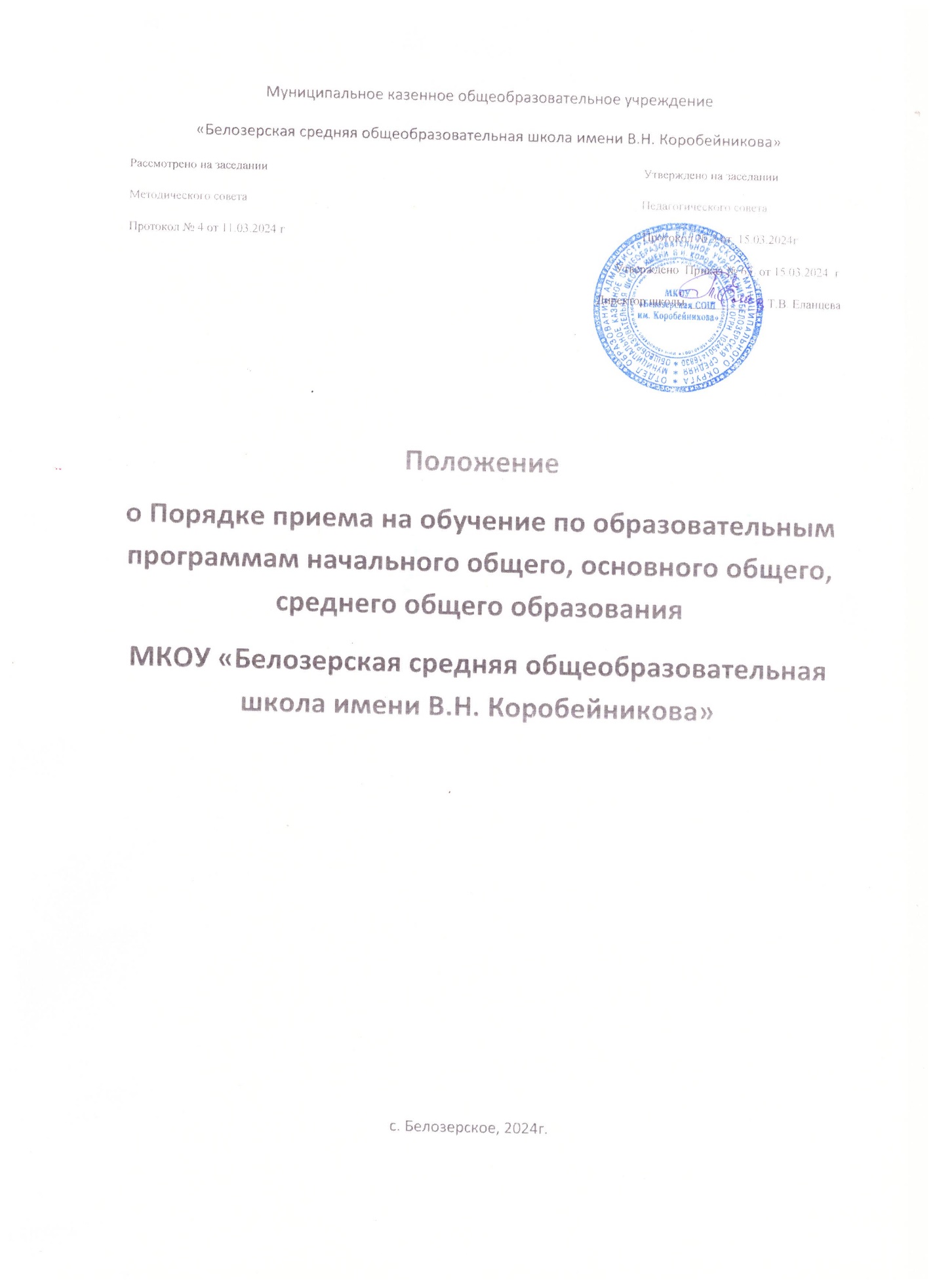 1. Общие положения 1.1. Данное Положение о правилах приема, перевода, выбытия и отчисления, обучающихся регламентирует порядок и правила приема граждан на обучение в МКОУ «Белозерская СОШ им. Коробейникова» по образовательным программам начального общего, основного общего и среднего общего образования, а также перевода, выбытия и отчисления обучающихся из организации. 1.2. Настоящее Положение о правилах приема, перевода, выбытия и отчисления обучающихся разработано в соответствии с: • Федеральным законом от 29 декабря 2012 года № 273-ФЗ «Об образовании в Российской Федерации» (с изменениями); • Федеральным законом от 25 июля 2002 г. №115-ФЗ «О правовом положении иностранных граждан в Российской Федерации» (с изменениями и дополнениями); • Приказом Министерства просвещения Российской Федерации от 02 сентября 2020 года № 458 «Об утверждении Порядка приема на обучение по образовательным программам начального общего, основного общего и среднего общего образования»; • Приказом Министерства просвещения Российской Федерации от 30 августа 2022 года № 784 «О внесении изменений в Порядок приема на обучение по образовательным программам начального общего, основного общего и среднего общего образования, утвержденный приказом Минпросвещения Российской Федерации от 02 сентября 2020г. № 458» • Приказом Министерства просвещения Российской Федерации от 08 октября 2021 г. № 707 «О внесении изменений в приказах Министерства просвещения Российской Федерации от 2 сентября 2020 г. № 458 «Об утверждении Порядка приема на обучение по образовательным программам начального общего, основного общего и среднего общего образования»; • Постановлением главного государственного санитарного врача РФ от 28 сентября 2020 № 28 «Об утверждении санитарных правил СП 2.4.3648-20 «Санитарно-эпидемиологические требования к организациям воспитания и обучения, отдыха и оздоровления детей и молодежи» • Приказом Министерства образования и науки РФ от 30.08.2013 года № 1015 «Об утверждении Порядка организации и осуществления образовательной деятельности по основным общеобразовательным программам - начального общего, основного общего и среднего общего образования»; • Постановлением Администрации Белозерского муниципального округа Курганской области «О закреплении муниципальных казенных общеобразовательных учреждений Белозерского муниципального округа, реализующих общеобразовательные программы начального общего, основного общего и среднего общего образования, за территориями Белозерского муниципального округа»; 1.3. Настоящие правила разработаны с целью соблюдения законодательства Российской Федерации в области образования в части приема граждан в МКОУ «Белозерская СОШ им. Коробейникова» и обеспечения их права на получение общего образования, а также выбытия, перевода и отчисления. 2. Правила приема в МКОУ «Белозерская СОШ им. Коробейникова» 2.1. Прием граждан, имеющих право на получение общего образования соответствующего уровня и проживающих на закрепленной территории, в МКОУ «Белозерская СОШ им. Коробейникова» проводится на принципах равных условий приема для всех поступающих, за исключением лиц, которым в соответствии с ч.1 ст.55 Федерального закона от 29.12.2012 № 273-ФЗ «Об образовании в Российской Федерации» предоставлены особые права (преимущества) при приеме на обучение. 2.2. Прием иностранных граждан и лиц без гражданства, в том числе соотечественников, проживающих за рубежом, осуществляется в соответствии с международными договорами Российской Федерации, Федеральным законом от 29.12.2012 № 273-ФЗ «Об образовании в Российской Федерации»; 2.3. В первоочередном порядке предоставляются места в МКОУ «Белозерская СОШ им. Коробейникова»:  детям, указанным в абзаце 2 части 6 статьи 19 Федерального закона от 27.05.1998 № 76-ФЗ «О статусе военнослужащих», по месту жительства их семей;  детям, указанным в части 6 статьи 46 Федерального закона от 07.02.2011 № 3-ФЗ «О полиции»  детям сотрудников органов внутренних дел, не являющихся сотрудниками полиции (ч.2 ст.56 Федерального закона от 07.02.2011 №3-ФЗ «О полиции»)  детям, указанным в ч. 14 ст.3 Федерального закона от 30.12.2012 № 283-ФЗ «О социальных гарантиях сотрудникам некоторых федеральных органов исполнительной власти и внесении изменений в законодательные акты Российской Федерации» 2.4 Ребенок имеет право преимущественного приема на обучение по образовательным программам начального общего образования в МКОУ «Белозерская СОШ им. Коробейникова» в случае, если в Школе обучаются его полнородные и неполнородные брат и (или) сестра; 2.5. Дети с ограниченными возможностями здоровья принимаются на обучение по адаптивной программе начального общего, основного общего и среднего общего образования (далее - адаптированная программа) только с согласия их родителей (законных представителей) на основании рекомендаций психолого-медико-педагогической комиссии (ч.3. ст.55 Федерального закона от 29.12.2012 №273 –ФЗ «Об образовании в Российской Федерации») 2.6. Поступающие с ограниченными возможностями здоровья, достигшие восемнадцати лет, принимаются на обучение по адаптированной программе только с согласия самих поступающих. 2.7. Прием в МКОУ «Белозерская СОШ им. Коробейникова» осуществляется в течение всего учебного года при наличии свободных мест. 2.8. В приеме в школу может быть отказано только по причине отсутствия в ней свободных мест. Под свободными местами при приеме понимается незаполненные места в классах, имеющих наполняемость менее 25 обучающихся. В случае отсутствия мест в Школе родители (законные представители) ребенка для решения вопроса об его устройстве в другую общеобразовательную организацию обращаются непосредственно в Отдел образования Администрации Белозерского муниципального округа. 2.9. Прием детей на все ступени общего образования осуществляется по личному заявлению родителя (законного представителя) ребенка при предъявлении оригинала документа, удостоверяющего личность родителя (законного представителя), либо документа, удостоверяющего личность иностранного гражданина и лица без гражданства в Российской Федерации 2.10. Заявление о приеме на обучение и документы для приема на обучение подаются одним из следующих способов: - в электронной форме посредством ЕПГУ; – с использованием функционала (сервисов) региональных государственный информационных систем субъектов Российской Федерации, созданных органами государственной власти субъектов Российской Федерации (при наличии), интегрированных с ЕПГУ – через операторов почтовой связи общего пользования заказным письмом с уведомлением о вручении – лично в общеобразовательную организацию. 2.11. Школа осуществляет проверку достоверности сведений, указанных в заявлении о приеме на обучение, и соответствия действительности поданных электронных образов документов. При проведении указанной проверки Школа вправе обращаться к соответствующим информационным системам, в государственные (муниципальные) органы и организации. 2.12. Информация о результатах рассмотрения заявления о приеме на обучение направляется на указанный в заявлении о приеме на обучение адрес (почтовый и (или) электронный) и в личный кабинет ЕПГУ. 2.13. В заявлении о приеме на обучение родителем (законным представителем) ребенка или поступающим, реализующим право, предусмотренное п.1 ст.34 Федерального закона от 29.12.2012 № 273-ФЗ «Об образовании в Российской Федерации», указываются следующие сведения: - фамилия, имя. отчество (при наличии) ребенка или поступающего; - дата рождения ребенка или поступающего; - адрес места жительства и (или) адрес места пребывания ребенка или поступающего; - фамилия, имя, отчество (при наличии) родителей (законных представителей) ребенка - адрес места жительства и (или) адрес места пребывания родителей (законных представителей) ребенка - адрес(а) электронной почты, номер(а) телефонов (при наличии) родителей (законных представителей) ребенка или поступающего; - о наличии права внеочередного, первоочередного и преимущественного приема; - о потребности ребенка или поступающего в обучении по адаптированной программе и (или) в создании специальных условий для организации обучения и воспитания обучающегося с ограниченными возможностями здоровья в соответствии с заключением психолого-медико-педагогической комиссии (при наличии) или инвалида (ребенка - инвалида) в соответствии с индивидуальной программой реабилитации - согласие родителей (законных представителей) ребенка на обучение ребенка по адаптированной образовательной программе (в случае необходимости обучения ребенка по адаптированной образовательной программе); - согласие поступающего, достигшего возраста восемнадцати лет, на обучение по адаптированной образовательной программе (в случае необходимости обучения, указанного поступающего по адаптированной образовательной программе); - язык образования (в случае получения образования на родном языке из числа языков народов Российской Федерации или на иностранном языке); - родной язык из числа языков народов Российской Федерации (в случае реализации права на изучение родного языка из числа языков народов Российской Федерации, в том числе русского языка как родного языка); - государственный язык республики Российской федерации (в случае предоставления Школой возможности изучения государственного языка республики Российской федерации) - факт ознакомления родителей или (законных представителей) ребенка или поступающего с уставом, с лицензией на осуществление образовательной деятельности, со свидетельством о государственной аккредитации, с общеобразовательными программами и другими документами, регламентирующими организацию и осуществление образовательной деятельности, права и обязанности обучающихся; - согласие родителей (законных представителей) ребенка или поступающего на обработку персональных данных. Образец заявления о приеме на обучение размещается Школой на информационном стенде и официальном сайте сети Интернет; 2.14. К заявлению о приеме в МКОУ «Белозерская СОШ им. Коробейникова» родители (законные представители) ребенка или поступающий предоставляют следующие документы: - копию документа, удостоверяющего личность родителей (законных представителей) ребенка или поступающего - копию свидетельства о рождении ребенка или документа, подтверждающего родство заявителя - копию свидетельства о рождении полнородных и неполнородных брата и (или) сестры (в случае использования права преимущественного приема на обучение по образовательным программам начального общего образования ребенка в образовательную организацию, в которой обучаются полнородные или неполнородные брат и (или) сестра); - копию документа, подтверждающего установление опеки или попечительства (при необходимости) - копию документа о регистрации ребенка или поступающего по месту жительства или по месту пребывания на закрепленной территории или справку о приеме документов для оформления регистрации по месту жительства (в случае приема на обучение ребенка или поступающего, проживающего на закрепленной территории) - копии документов, подтверждающих право внеочередного, первоочередного приема на обучение по основным общеобразовательным программам или преимущественного приема на обучение по образовательным программам основного общего или среднего общего образования, интегрированным с дополнительными общеразвивающими программами, имеющими целью подготовку несовершеннолетних граждан к военной или иной государственной службе, в том числе государственной службе российского казачества; - копию заключения психолого-медико-педагогической комиссии (при наличии) 2.15. При приеме документов по образовательным программам среднего общего образования представляется аттестат об основном общем образовании, выданный в установленном порядке 2.16. Родитель (и) (законный (ые) представитель (и) ребенка, являющегося иностранным гражданином или лицом без гражданства, дополнительно предъявляя ет (ют) документ, подтверждающий родство заявителей (или законность представления прав ребенка), и документ, подтверждающий право ребенка на пребывание в Российской Федерации. 2.17. Иностранные граждане и лица без гражданства все документы представляют на русском языке или вместе с заверенным в установленном порядке переводом на русский язык. 2.18. По желанию родители (законные представители) могут предоставить:  медицинское заключение о состоянии здоровья ребенка  копию медицинского полиса  заключение ПМПК или выписка Консилиума дошкольного учреждения  иные документы на свое усмотрение 2.19. Требование иных документов в качестве основания для приема детей в МКОУ «Белозерская СОШ им. Коробейникова» не допускается 2.20. Факт подачи заявления о приеме на обучение и перечень документов, представленных родителями (законными представителями) ребенка или поступающим, регистрируется в журнале приема заявлений о приеме на обучение в общеобразовательную организацию. После регистрации заявления о приеме на обучение и перечня документов, представленных родителем(ями) (законным(ыми) представителем(ями)) ребенка или поступающим, родителю (ям) (законному (ым) представителю(ям)) или поступающему, выдается документ, заверенный подписью должностного лица, ответственного за прием заявлений о приеме на обучение и документов, содержащий индивидуальный номер заявления и перечень представленных при приеме на обучение документов. 2.21. При приеме на обучение Школа знакомит поступающих граждан и их родителей (законных представителей) с Уставом Школы, лицензией на осуществление образовательной деятельности, со свидетельством о государственной аккредитации учреждения, образовательными программами, другими документами, регламентирующими организацию образовательного процесса, путем размещения копий указанных документов на информационном стенде в общедоступном месте здания Школы и на официальном сайте Школы. 2.22. При приеме на обучение по имеющим государственную аккредитацию образовательным программам начального общего и основного общего образования выбор языка образования, изучаемых родного языка из числа языков народов Российской федерации, в том числе русского языка как родного языка, государственных языков республик Российской Федерации осуществляется по заявлению родителей (законных представителей) детей. 2.23. Школа осуществляет обработку полученных в связи с приемом в МКОУ «Белозерская СОШ им. Коробейникова» персональных данных поступающих в соответствии с требованиями законодательства Российской Федерации (Ч.1. ст.6 Федерального закона от 27.07.2006 №152-ФЗ «О персональных данных») 2.24. В процессе приема обучающегося в МКОУ «Белозерская СОШ им. Коробейникова», подписью родителей фиксируется согласие на обработку их персональных данных и персональных данных ребенка в порядке, установленном законодательством Российской Федерации. 2.25. Руководитель МКОУ «Белозерская СОШ им. Коробейникова» издает приказ о приеме ребенка или поступающего в течение 5 рабочих дней после приема заявления о приеме на обучение и представленных документов. 2.26. Количество классов в МКОУ «Белозерская СОШ им. Коробейникова» определяется в зависимости от числа поданных заявлений граждан и условий, созданных для осуществления образовательной деятельности, с учетом санитарных норм и контрольных нормативов, указанных в лицензии. Предельная накопляемость классов устанавливается в количестве 25 обучающихся. 2.27. Прием и обучение детей на всех уровнях общего образования осуществляется бесплатно. 2.28. Директор образовательной организации обязан выдать справки - подтверждения всем вновь прибывшим обучающимся для последующего предъявления их в общеобразовательную организацию, из которой они выбыли 2.29. На каждого ребенка или поступающего, принятого в Школу, формируется личное дело, в котором хранятся заявление о приеме на обучение и все представленные родителями (законными представителями) ребенка или поступающим документы (копии документов). 2.30. Все предъявленные копии документов хранятся в Школе в течение периода обучения ребенка. 3. Особенности приема в 1 класс 3.1. С целью проведения организованного приема граждан в первый класс МКОУ «Белозерская СОШ им. Коробейникова» размещает на информационном стенде и официальном сайте в информационно-телекоммуникационной сети «Интернет», а также в федеральной государственной информационной системе «Единый портал государственных и муниципальных услуг (функций) (далее - ЕГПУ), издаваемый не позднее 15 марта текущего года Постановление (далее - распорядительный акт) Администрации Белозерского муниципального округа Курганской области «О закреплении муниципальных казенных общеобразовательных учреждений Белозерского муниципального округа, реализующих общеобразовательные программы начального общего, основного общего и среднего общего образования, за территориями Белозерского муниципального округа», а также информацию о количестве мест в первом классе в течение 10 дней с момента его издания и информацию о наличии свободных мест в первом классе для приема детей, не проживающих на закрепленной территории, не позднее 6 июля текущего года. 3.2. Получение начального общего образования в Школе начинается по достижении детьми возраста шести лет и шести месяцев при отсутствии противопоказаний по состоянию здоровья, но не позже ими возраста восьми лет. По заявлению родителей (законных представителей) детей учредитель вправе разрешить прием детей в Школу на обучение по образовательным программам начального общего образования в более раннем или более позднем возрасте. 3.3. Обучение детей, не достигших 6 лет 6 месяцев к началу учебного года, проводится с соблюдением всех гигиенических требований об организации детей шестилетнего возраста. 3.4. Все дети, достигшие школьного возраста, зачисляются в 1 класс независимо от уровня их подготовки. 3.5. Прием заявлений о приеме в первый класс Школы для граждан, проживающих на закрепленной территории начинается не позднее 1 апреля текущего года и завершается 30 июня текущего года. Если 1 апреля приходится на выходной день, то прием заявлений от граждан, проживающих на закрепленной территории, начинается на следующий за выходным рабочий день. Директор Школы издает приказ о зачислении детей в Школу в течение 3 дней после завершения приема заявлений о приеме на обучение в первый класс 3.6 Для детей, не проживающих на закрепленной территории, прием заявлений в первый класс начинается с 6 июля текущего года до момента заполнения свободных мест, но не позднее 5 сентября текущего года. Школа, закончив прием в первый класс всех детей, проживающих на закрепленной территории, может осуществлять прием детей, не проживающих на закрепленной территории, ранее 6 июля. 3.7. Родители (законные представители) детей для зачисления ребенка в первый класс предоставляют копии документов, представленные в п. 2.14 настоящего Положения. 4. Прием обучающихся в 10 класс 4.1. В десятый класс Школы принимаются по личному заявлению выпускники девятого класса, успешно освоившие программу основного общего образования. прием заявлений начинается 1 июля, после вручения аттестатов об основном общем образовании. 4.2. При приеме на обучение по образовательным программам среднего общего образования предъявляется аттестат об основном общем образовании, выданный в установленном порядке, а так же документы, перечисленные в п. 2.14 настоящего Положения. 5. Порядок и условия осуществления перевода, обучающихся в другие образовательные организации 5.1. Порядок и условия осуществления перевода обучающихся из МКОУ «Белозерская СОШ им. Коробейникова» в другие организации, осуществляющие образовательную деятельность по образовательным программам соответствующих уровня и направленности, устанавливает общие требования к процедуре и условиям осуществления перевода обучающегося в следующих случаях:  по инициативе совершеннолетнего обучающегося или родителей (законных представителей) несовершеннолетнего обучающегося;  в случае прекращения деятельности исходной организации, аннулирования лицензии на осуществление образовательной деятельности, лишения ее государственной аккредитации по соответствующей образовательной программе;  в случае приостановления деятельности действия лицензии, приостановления действия государственной аккредитации полностью или в отношении отдельных уровней образования 5.2. Учредитель МКОУ «Белозерская СОШ им. Коробейникова» и (или) уполномоченный им орган управления исходной организации обеспечивает перевод совершеннолетних обучающихся с их письменного согласия, а также несовершеннолетних обучающихся с письменного согласия их родителей (законных представителей) 5.3. Перевод обучающихся не зависит от периода (времени) учебного года. 5.4. Перевод совершеннолетнего обучающегося по его инициативе или несовершеннолетнего обучающегося по инициативе его родителей (законных представителей) 5.4.1. В случае перевод совершеннолетнего обучающегося по его инициативе или несовершеннолетнего обучающегося по инициативе его родителей (законных представителей) совершеннолетний обучающийся или родители (законные представители) несовершеннолетнего обучающегося:  осуществляют выбор принимающей организации  обращаются в выбранную организацию с запросом о наличии свободных мест  при отсутствии свободных мест в выбранной организации обращаются в органы местного самоуправления в сфере образования соответствующего муниципального округа для определения организации из числа муниципальных образовательных организаций  обращаются в исходную организацию с заявлением об отчислении обучающегося в связи с переводом в принимающую организацию. 5.4.2. В заявлении совершеннолетнего обучающегося или родителей (законных представителей) несовершеннолетнего обучающегося об отчислении в порядке перевода в принимающую организацию указывается:  фамилия, имя отчество (при наличии) обучающегося  дата рождения  класс и профиль обучения (при наличии)  наименование принимающей организации. В случае переезда в другую местность указывается только населенный пункт, субъект Российской Федерации 5.4.3. На основании заявления совершеннолетнего обучающегося или родителей (законных представителей) несовершеннолетнего обучающегося об отчислении в порядке перевода исходная организация в трехдневный срок издает распорядительный акт об отчислении обучающегося в порядке перевода с указанием принимающей организации 5.4.4. Исходная организация выдает совершеннолетнему обучающемуся или родителям (законным представителям) несовершеннолетнего обучающегося следующие документы:  личное дело обучающегося  документы, содержащие информацию об успеваемости обучающегося в текущем учебном году (выписка из классного журнала с текущими отметками и результатами промежуточной аттестации), заверенные печатью исходной организации и подписью ее руководителя 5.4.5. Требование предоставления других документов в качестве основания для зачисления обучающихся в принимающую организацию в связи с переводом из исходной организации не допускается 5.4.6. Указанные в пункте 5.4.4. документы представляются совершеннолетними обучающимися или родителями (законными представителями) несовершеннолетнего обучающегося в принимающую организацию вместе с заявлением о зачислении обучающегося в указанную организацию в порядке перевода из исходной организации и предъявлением оригинала документа, удостоверяющего личность совершеннолетнего обучающегося или родителей (законных представителей) несовершеннолетнего обучающегося 5.4.7. Зачисление обучающегося в принимающую организацию в порядке перевода оформляется распорядительным актом руководителя принимающей организации в течение трех рабочих дней после приема заявления документов, указанных в пункте 5.4.4. 5.4.8. Принимающая организация при зачислении обучающегося, отчисленного из исходной организации в течение двух рабочих дней с даты издания распорядительного акта о зачислении обучающегося в порядке перевода письменно уведомляет исходную организацию о номере и дате распорядительного акта о зачислении обучающегося в принимающую организацию. 5.5. При приеме детей в первый в течение учебного года или во второй и последующие классы в порядке перевода из другого образовательного учреждения по инициативе родителей (законных представителей) детей или поступающего дополнительно предоставляется личное дело обучающегося, выданное исходным образовательным учреждением, а также документы, указанные в п. 2.13 настоящего Положения. 5.6. В случае перевода в течение учебного года дополнительно предоставляются документы, содержащие информацию об успеваемости обучающегося в текущем учебном году (выписка из классного журнала с текущими отметками и результатами промежуточной аттестации), заверенные печатью исходного образовательного учреждения и подписью его руководителя. 5.7. Требования предоставления других документов в качестве основания для приема детей в Школу не допускается. 5.8. В случае отсутствия у учащихся документов, подтверждающих уровень образования, в Школе проводится промежуточная аттестация с целью определения уровня обучения. 6. Основания отчисления и восстановления обучающихся 6.1. Обучающийся может быть отчислен из Школы  в связи с получением образования (завершением обучения)  по инициативе совершеннолетнего обучающегося или родителей (законных представителей) несовершеннолетнего обучающегося, в т. ч. в случае перевода обучающегося для продолжения освоения образовательной программы в другой организации, осуществляющей образовательную деятельность  в случае установления нарушения порядка приема в общеобразовательную организацию, повлекшего по вине обучающегося его незаконное зачисление в организацию (согласно п.2. ч.2. ст.61.ФЗ «Об образовании в РФ»  за неисполнение или нарушение Устава МКОУ «Белозерская СОШ им. Коробейникова», правил внутреннего распорядка, или иных локальных нормативных актов по вопросам организации и осуществления образовательной деятельности  по обстоятельствам, не зависящим от воли обучающегося или родителей (законных представителей) несовершеннолетнего обучающегося и школы, в т.ч. в случае ликвидации организации, осуществляющей образовательную деятельность. 6.2. Отчисление обучающегося как мера дисциплинарного взыскания, осуществляется в соответствии с Порядком применения к обучающимся и снятии с обучающихся мер дисциплинарного взыскания, утвержденного приказом Министерства образования и науки РФ от 15.03.2013 №185 (ч.2. ст.43 Федерального закона «Об образовании в РФ» 6.3. Решение об отчислении несовершеннолетнего обучающегося, достигшего возраста 15 лет и не получившего основного образования, как мера дисциплинарного взыскания принимается с учетом мнения его родителей (законных представителей) и с согласия комиссии по делам несовершеннолетних и защите их прав. 6.4. Школа незамедлительно информирует об отчислении несовершеннолетнего обучающегося в качестве меры дисциплинарного взыскания Отдел образования Администрации Белозерского муниципального округа. Отдел образования Администрации Белозерского муниципального округа и родители (законные представители) несовершеннолетнего обучающегося, отчисленного из Школы, не позднее, чем в месячный срок принимают меры, обеспечивающие получение несовершеннолетним обучающимся общего образования. 6.5. Обучающийся, родители (законные представители) несовершеннолетнего обучающегося вправе обжаловать в комиссии по урегулированию споров между участниками образовательных отношений меры дисциплинарного взыскания и их применение у обучающемуся. 6.6. Меры дисциплинарного взыскания не применяются к обучающимся, осваивающим программы начального общего образования, а также к обучающимся с ограниченными возможностями здоровья (с задержкой психического развития и различными формами умственной отсталости). 6.7. Не допускается применение мер дисциплинарного взыскания к обучающимся во время их болезни, каникул. 6.8. Решение о переводе, отчислении детей-сирот и детей, оставшихся без попечения родителей, из одной организации в другую принимается с согласия комиссии по делам несовершеннолетних и защите их прав и органа опеки и попечительства. 6.9. Отчисление обучающегося при его переводе для продолжения освоения образовательной программы в другую организацию, осуществляющую образовательную деятельность, осуществляется в соответствии с Порядком перевода лиц, обучающихся по образовательным программам начального общего, основного общего и среднего общего образования, из одной организации в другую образовательную организацию, реализующую соответствующие образовательные программы. 6.10. Отчисление по инициативе совершеннолетнего обучающегося или родителей (законных представителей) несовершеннолетнего обучающегося, достигшего возраста 15 лет, за исключением отчисления при переводе обучающегося для продолжения освоения образовательной программы в другую организацию, осуществляющую образовательную деятельность, производится по заявлению совершеннолетнего обучающегося или родителей (законных представителей) несовершеннолетнего обучающегося. В заявлении указываются:  фамилия, имя, отчество (при наличии) обучающегося  дата и место рождения  класс обучения  причины оставления организации При поступлении заявления родителей (законных представителей) несовершеннолетнего обучающегося, достигшего возраста 15 лет и не имеющего основного общего образования, общеобразовательная организация испрашивает письменное согласие на отчисление комиссии по делам несовершеннолетних и защите их прав и Отдела образования Администрации Белозерского муниципального округа. При поступлении заявления несовершеннолетнего обучающегося, достигшего возраста 15 лет и не имеющего основного общего образования, общеобразовательная организация испрашивает письменное согласие на отчисление у родителей (законных представителей), комиссии по делам несовершеннолетних и защите их прав и Отдела образования Администрации Белозерского муниципального округа. 6.11. Отчисление из Школы оформляется приказом директора школы и с внесением соответствующих записей в алфавитную книгу учета обучающихся. 6.12. При отчислении Школа выдает заявителю следующие документы:  личное дело обучающегося  ведомость текущих оценок, которая подписана директором школы и заверяется печатью  документ об уровне образования (при его наличии) 6.13. Обучающимся, не прошедшим итоговой аттестации или получившим на итоговой аттестации неудовлетворительные результаты, а также обучающимся, освоившим часть образовательной программы и (или) отчисленным из Школы, выдается справка об обучении или переводе обучения 6.14. Права и обязанности обучающегося, предусмотренные законодательством об образовании и локальными актами Школы прекращаются с даты его отчисления из Школы. 7. Порядок разрешения разногласий, возникающих при приеме, переводе, отчислении обучающихся В случае отказа гражданам в приеме и других разногласий при переводе, отчислении и исключении обучающихся родители (законные представители) имеют право обжаловать действия (бездействия) специалистов общеобразовательной организации. Обжалование осуществляется путем подачи письменного обращения или путем непосредственного обращения к директору школы, или в органы, осуществляющие контроль в сфере образования муниципального, регионального или федерального уровней. 8. Заключительные положения 8.1 Настоящее Положение о правилах приема, перевода, выбытия и отчисления обучающихся является локальным нормативным актом, принимается на Педагогическом совете школы и утверждается приказом директора школы. 8.2 Все изменения и дополнения, вносимые в Положение, оформляются в письменной форме в соответствии с действующим законодательством РФ. 8.3. Положение о правилах приема, перевода, выбытия и отчисления, обучающихся принимается на неопределенный срок. Изменения и дополнения к Положению принимаются в порядке, предусмотренном п.8.1. настоящего Положения. 8.4. После принятия Положения в новой редакции предыдущая редакция автоматически утрачивает силу.